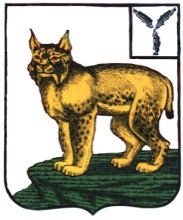 АДМИНИСТРАЦИЯТУРКОВСКОГО МУНИЦИПАЛЬНОГО РАЙОНАСАРАТОВСКОЙ ОБЛАСТИПОСТАНОВЛЕНИЕОт 09.02.2021 г. № 113Об утверждении Порядка предоставления субсидии на финансовое обеспечение (возмещение) затрат по производству и публикации социально значимой информации, а также по опубликованию муниципальных правовых актов, иной официальной информации органов местного самоуправления Турковского муниципального района в печатных средствах массовой информации, учрежденных органами местного самоуправления Турковского муниципального районаВ соответствии со ст. 78 Бюджетного кодекса Российской Федерации, постановлением Правительства Российской Федерации от 18 сентября 2020 года №1492 «Об общих требованиях к нормативным правовым актам, муниципальным правовым актам, регулирующим предоставление субсидий, в том числе грантов в форме субсидий, юридическим лицам, индивидуальным предпринимателям, а также физическим лицам - производителям товаров, работ, услуг, и о признании утратившими силу некоторых актов Правительства Российской Федерации и отдельных положений некоторых актов Правительства Российской Федерации», Уставом Турковского муниципального района администрация Турковского муниципального района ПОСТАНОВЛЯЕТ:1. Утвердить Порядок предоставления субсидии на финансовое обеспечение (возмещение) затрат по производству и публикации социально значимой информации, а также по опубликованию муниципальных правовых актов, иной официальной информации органов местного самоуправления Турковского муниципального района в печатных средствах массовой информации, учрежденных органами местного самоуправления Турковского муниципального района, согласно приложению №1.2. Опубликовать настоящее постановление в официальном информационном бюллетене «Вестник Турковского муниципального района» и разместить на официальном сайте администрации Турковского муниципального района в информационно-телекоммуникационной сети «Интернет».3. Признать утратившими силу:постановление администрации Турковского муниципального района от 28 января 2019 года № 182 «Об утверждении Порядка предоставления субсидии на финансовое обеспечение (возмещение) затрат по производству и публикации социально значимой информации, а также по опубликованию муниципальных правовых актов, иной официальной информации органов местного самоуправления Турковского муниципального района в печатных средствах массовой информации, учрежденных органами местного самоуправления Турковского муниципального района»;постановление администрации Турковского муниципального района от 11 февраля2020 года № 89 «О внесении изменений и дополнений в Порядок предоставления субсидии на финансовое обеспечение (возмещение) затрат по производству и публикации социально значимой информации, а так же по опубликованию муниципальных правовых актов, иной официальной информации органов местного самоуправления Турковского муниципального района в печатных средствах массовой информации, учрежденных органами местного самоуправления Турковского муниципального района, утвержденный постановлением администрации Турковского муниципального района №182 от 21 января 2019 года».4. Контроль за исполнением настоящего постановления возложить на руководителя аппарата администрации муниципального Орлову О.Н.Глава Турковскогомуниципального района 						А.В. НикитинПриложение к постановлению администрации муниципального района от 09.02.2021 г. № 113Порядок предоставления субсидии на финансовое обеспечение (возмещение) затрат по производству и публикации социально значимой информации, а также по опубликованию муниципальных правовых актов, иной официальной информации органов местного самоуправления Турковского муниципального района в печатных средствах массовой информации, учрежденных органами местного самоуправления Турковского муниципального района1. Общие положения о предоставлении субсидий1.1. Настоящий Порядок разработан в соответствии со ст.78 Бюджетного кодекса Российской Федерации, постановлением Правительства Российской Федерации от 18 сентября 2020 года №1492 «Об общих требованиях к нормативным правовым актам, муниципальным правовым актам, регулирующим предоставление субсидий, в том числе грантов в форме субсидий, юридическим лицам, индивидуальным предпринимателям, а также физическим лицам - производителям товаров, работ, услуг, и о признании утратившими силу некоторых актов Правительства Российской Федерации и отдельных положений некоторых актов Правительства Российской Федерации», и определяет условия, цели и порядок предоставления субсидии из бюджета Турковского муниципального района на финансовое обеспечение (возмещение) затрат по производству и публикации социально значимой информации, а так же по опубликованию муниципальных правовых актов, иной официальной информации органов местного самоуправления Турковского муниципального района в печатных средствах массовой информации, учрежденных органами местного самоуправления Турковского муниципального района (далее - субсидия), категории лиц, имеющих право на получение субсидии, порядок возврата субсидии (остатков субсидии) и положения об обязательной проверке соблюдения условий, целей и порядка предоставления субсидии их получателями.1.2. Субсидия предоставляется на безвозмездной и безвозвратной основе в пределах бюджетных ассигнований, предусмотренных решением о бюджете Турковского муниципального района на соответствующий финансовый год и плановый период, и лимитов бюджетных обязательств, утвержденных в установленном порядке на предоставление субсидии. 1.3. К категории лиц, имеющих право на получение субсидии, относятся юридические лица (за исключением государственных (муниципальных) учреждений), являющиеся издателями печатного средства массовой информации - периодического печатного издания, распространяемого на территории Турковского муниципального района и учрежденного органами местного самоуправления Турковского муниципального района (далее – получатели субсидий).1.4. Главным распорядителем бюджетных средств, до которого в соответствии с бюджетным законодательством Российской Федерации как получателю бюджетных средств доведены в установленном порядке лимиты бюджетных обязательств на предоставление субсидии, является администрация Турковского муниципального района.1.5. Субсидия предоставляется в целях финансового обеспечения (возмещения) затрат по производству и публикации социально значимой информации, а также по опубликованию муниципальных правовых актов, иной официальной информации органов местного самоуправления Турковского муниципального района в печатных средствах массовой информации, распространяемых на территории Турковского муниципального района, учрежденных органами местного самоуправления Турковского муниципального района в рамках реализации муниципальной программы «Развитие информационного партнерства органов местного самоуправления Турковского муниципального района со средствами массовой информации» на соответствующий финансовый год, утвержденной постановлением администрации Турковского муниципального района.Под социально значимой информацией понимаются публикации в печатных средствах массовой информации, учрежденных органами местного самоуправления Турковского муниципального района, представляющие общественные и государственные интересы и направленные на освещение деятельности Губернатора и Правительства Саратовской области, а также органов местного самоуправления Турковского муниципального района в сфере экономики, общественных и межнациональных отношений, социальной сфере.1.6. Затраты, на финансовое обеспечение (возмещение) которых предоставляется субсидия, включают в себя затраты по производству и публикации социально значимой информации, а так же по опубликованию муниципальных правовых актов, иной официальной информации органов местного самоуправления Турковского муниципального района в печатных средствах массовой информации, учрежденных органами местного самоуправления Турковского муниципального района за период с 1 января по 25 декабря текущего года включительно.1.7. Размер предоставляемой субсидии составляет 90 процентов затрат, рассчитываемых исходя из себестоимости одного квадратного сантиметра газетной площади и объема газетной площади (квадратных сантиметров), занятого опубликованными социально значимой информацией, муниципальными правовыми актами, иной официальной информацией органов местного самоуправления Турковского муниципального района, но не более размера бюджетных ассигнований на предоставление субсидии на текущий финансовый год. При этом себестоимость одного квадратного сантиметра газетной площади, принимаемая к расчету размера субсидии, определяется исходя из размера затрат.1.8. Сведения о субсидиях размещены на едином портале бюджетной системы Российской Федерации в информационно-телекоммуникационной сети «Интернет».2. Условия и порядок предоставления субсидий2.1. Размер субсидии определяется решением Собрания депутатов Турковского муниципального района о бюджете на соответствующий год.2.2. Условиями предоставления субсидии являются:1) государственная регистрация получателя субсидии в установленном законодательством Российской Федерации порядке на территории Турковского муниципального района;2) регистрация средства массовой информации в установленном законодательством Российской Федерации порядке;3) территория распространения периодического печатного издания – Турковский муниципальный район;4) представление документов в соответствии с настоящим Порядком;5) заключение с главным распорядителем соглашения о предоставлении из бюджета Турковского муниципального района субсидии (далее - соглашение) в соответствии с типовой формой, установленной финансовым управлением администрации Турковского муниципального района;6) наличие понесенных затрат по производству и публикации социально значимой информации, а также по опубликованию муниципальных правовых актов, иной официальной информации органов местного самоуправления Турковского муниципального района;7) включение в соглашение о предоставлении субсидии и в договоры (соглашения), заключенные в целях исполнения обязательств по данным договорам (соглашениям), условия о согласии получателя субсидии и лиц, являющихся поставщиками (подрядчиками, исполнителями) по договорам (соглашениям), заключенным в целях исполнения обязательств по договорам (соглашениям) о предоставлении субсидий (за исключением муниципальных унитарных предприятий, хозяйственных товариществ и обществ с участием публично-правовых образований в их уставных (складочных) капиталах, а также коммерческих организаций с участием таких товариществ и обществ в их уставных (складочных) капиталах), на осуществление главным распорядителем бюджетных средств, предоставившим субсидию, и органами муниципального финансового контроля проверок соблюдения условий, целей и порядка ее предоставления;8) возможность осуществления расходов, источником финансового обеспечения которых являются не использованные в отчетном финансовом году остатки субсидий, и включении таких положений в соглашение при принятии главным распорядителем как получателем бюджетных средств по согласованию с финансовым органом муниципального образования в порядке, установленном администрацией Турковского муниципального района, решения о наличии потребности в указанных средствах или возврате указанных средств при отсутствии в них потребности в порядке и сроки, которые определены правовым актом;9) включение в соглашение юридическим лицам условия о запрете приобретения за счет полученных средств (субсидии) иностранной валюты, за исключением операций, осуществляемых в соответствии с валютным законодательством Российской Федерации при закупке (поставке) высокотехнологичного импортного оборудования, сырья и комплектующих изделий, а также связанных с достижением целей предоставления этих средств иных операций, определенных нормативными правовыми актами, муниципальными правовыми актами, регулирующими предоставление субсидий указанным юридическим лицам;10) включение в соглашение в случае уменьшения главному распорядителю как получателю бюджетных средств ранее доведенных лимитов бюджетных обязательств, приводящего к невозможности предоставления субсидии в размере, определенном в соглашении, условия о согласовании новых условий соглашения или о расторжении соглашения при недостижении согласия по новым условиям;- результаты предоставления субсидии должны соответствовать целевым показателям (индикаторам) муниципальных программ. Показателями, необходимыми для достижения результатов предоставления субсидии, являются целевые показатели (индикаторы) муниципальных программ, значения которых устанавливаются в соглашении о предоставлении субсидии.2.2. Требования, которым должны соответствовать на первое число месяца, предшествующего месяцу, в котором планируется заключение соглашения, получатели субсидий:1) получатели субсидий не должны являться иностранными юридическими лицами, а также российскими юридическими лицами, в уставном (складочном) капитале которых доля участия иностранных юридических лиц, местом регистрации которых является государство или территория, включенные в утверждаемый Министерством финансов Российской Федерации перечень государств и территорий, предоставляющих льготный налоговый режим налогообложения и (или) не предусматривающих раскрытия и представления информации при проведении финансовых операций (офшорные зоны) в отношении таких юридических лиц, в совокупности превышает 50 процентов;2) получатели субсидий не должны получать средства из бюджета Турковского муниципального района на основании иных нормативных правовых актов или муниципальных правовых актов на цели, указанные в пункте 1.5 настоящего Порядка.2.3. Лица, имеющие право на получение субсидии, представляют в администрацию Турковского муниципального района заявление о предоставлении субсидии по форме согласно приложению № 1 к настоящему Порядку и следующие документы:1) копии учредительных документов, заверенные подписью и печатью (при наличии) заявителя, или нотариально заверенные копии;2) справку-расчет затрат, по производству и публикации социально значимой информации, а также по опубликованию муниципальных правовых актов, иной официальной информации органов местного самоуправления Турковского муниципального района, по форме согласно приложению № 2 к настоящему Порядку.Одновременно с заявлением о предоставлении субсидии заявители вправе по собственной инициативе представить следующие документы:1) копию свидетельства о государственной регистрации юридического лица;2) копию свидетельства о постановке на учет в налоговом органе;3) выписку из Единого государственного реестра юридических лиц, выданную налоговым органом не ранее 14 дней до дня подачи заявления;4) копию документа, подтверждающего регистрацию средства массовой информации в соответствии с Законом Российской Федерации от 27 декабря 1991 года №2124-1 «О средствах массовой информации» (копию свидетельства о регистрации средства массовой информации или выписки из реестра зарегистрированных средств массовой информации);5) копии документов о:тираже периодического печатного издания в неделю;количестве выходов периодического печатного издания в неделю;подписном тираже периодического печатного издания в неделю.В случае если заявителем по собственной инициативе не представлены документы, предусмотренные настоящим пунктом, администрация Турковского муниципального района в рамках межведомственного информационного взаимодействия в течение 5 рабочих дней со дня регистрации заявления о предоставлении субсидии направляет в органы, в распоряжении которых находятся соответствующие документы, межведомственный запрос о представлении данных документов.2.4. Администрация Турковского муниципального района в течение 10 рабочих дней со дня получения документов, указанных в пункте 2.3 настоящего Порядка:- проводит их проверку;- определяет получателя субсидии и не позднее 10 рабочих дней заключает с ним соглашение о предоставлении субсидии либо в случаях, предусмотренных пунктом 2.6 настоящего Порядка, направляет мотивированный отказ в предоставлении субсидии.2.5. Соглашение администрация Турковского муниципального района заключает с получателем субсидии в соответствии с типовой формой, установленной финансовым управлением администрации Турковского муниципального района.Внесение изменений в соглашение и расторжение соглашения осуществляется путем заключения дополнительного соглашения к соглашению, дополнительного соглашения о расторжении соглашения в соответствии с типовой формой, установленной финансовым управлением администрации Турковского муниципального района, в случаях изменения реквизитов сторон и (или) исправления технических ошибок, а также в случае уменьшения администрации Турковского муниципального района ранее доведенных лимитов бюджетных обязательств, приводящего к невозможности предоставления субсидии в размере, определенном в соглашении.Дополнительное соглашение заключается в течение 5 рабочих дней со дня обращения получателя субсидии, содержащего предложения о внесении изменений в соглашение или о расторжении соглашения.2.6. Основаниями для отказа получателю субсидии в предоставлении субсидии является:1) несоответствие представленных получателем субсидии документов требованиям, определенным настоящим Порядком, или непредставление (представление не в полном объеме) указанных документов;2) установление факта недостоверности представленной получателем субсидии информации;3) несоответствие лица, имеющего право на получение субсидии, категориям и требованиям, определенным настоящим Порядком.2.7. Предоставление субсидии получателю субсидии осуществляется на основании заключенного соглашения о предоставлении субсидии путем перечисления денежных средств получателю субсидии единовременно в пределах объема субсидии, определенного на текущий финансовый год.Администрация Турковского муниципального района производит перечисление средств на расчетный или корреспондентский счет, открытый получателям субсидии в учреждениях Центрального банка Российской Федерации или кредитных организациях, в течение 10 банковских дней со дня подписания соглашения обеими сторонами.2.8. Результатом предоставления субсидии является общее количество кв. см произведенной и опубликованной социально значимой информации, а также опубликованных муниципальных правовых актов, иной официальной информации органов местного самоуправления Турковского муниципального района в печатных средствах массовой информации.Показателем, необходимым для достижения результата предоставления субсидии, указанного в абзаце первом настоящего пункта, является произведенная и опубликованная социально значимая информация, а также опубликованные муниципальные правовые акты, иная официальная информация органов местного самоуправления Турковского муниципального района в печатных средствах массовой информации.Значения результатов предоставления субсидии устанавливается в соглашении о предоставлении субсидии.3. Требование к отчетности3.1. Получатели субсидии не позднее 10 числа месяца, следующего за отчетным кварталом, и до 25 декабря текущего года включительно (за IV квартал) представляет главному распорядителю финансовый отчет об использовании субсидии по форме, определенной типовой формой соглашения, установленной финансовым управлением администрации Турковского муниципального района и отчет о достижении значений результатов и показателей, необходимых для достижении результатов предоставления субсидии по форме, определенной типовой формой соглашения, установленной финансовым управлением администрации Турковского муниципального района.3.2. Администрация Турковского муниципального района имеет право устанавливать в соглашении сроки и формы представления получателем субсидии дополнительной отчетности.4. Требование об осуществлении контроля за соблюдением условий, целей и порядка предоставления субсидий и ответственности за их нарушение4.1. Администрация Турковского муниципального района и органы муниципального финансового контроля осуществляют обязательную проверку соблюдения условий, целей и порядка предоставления субсидий в установленном порядке. 4.2. Уполномоченным органом администрации Турковского муниципального района по проверке соблюдения условий, целей и порядка предоставления субсидий получателями субсидий является консультант по общественным отношениям администрации муниципального района.4.3. В случае нарушения получателем субсидии условий, установленных при предоставлении субсидии, выявленного по фактам проверок, проведенных главным распорядителем как получателем бюджетных средств и органом муниципального финансового контроля субсидия подлежит возврату в бюджет Турковского муниципального района в полном объеме в следующем порядке:администрацией Турковского муниципального района издается постановление о возврате субсидии получателем субсидии в бюджет Турковского муниципального района;в течение 7 календарных дней со дня издания постановления администрация Турковского муниципального района направляет получателю субсидии письменное требование о возврате субсидии с приложением копии указанного постановления администрации Турковского муниципального района и платежных реквизитов для осуществления возврата субсидии;получатель субсидии обязан в течение 15 календарных дней со дня получения требования, предусмотренного абзацем третьим настоящего пункта, возвратить субсидию в бюджет Турковского муниципального района;если в течение срока, установленного абзацем четвертым настоящего пункта, получатель субсидии не возвратил субсидию в бюджет Турковского муниципального района, администрация Турковского муниципального района в течение 30 календарных дней со дня истечения указанного срока направляет в соответствующий суд исковое заявление для взыскания средств в судебном порядке.4.4. Получатель субсидии возвращает в текущем финансовом году остатки субсидии, не использованные в отчетном финансовом году (за исключением субсидии, предоставленной в пределах суммы, необходимой для оплаты денежных обязательств получателя субсидии, источником финансового обеспечения которых является указанная субсидия).4.5. Возврат в бюджет Турковского муниципального района остатков субсидии производится получателем субсидии на лицевой счет администрации Турковского муниципального района в течение пяти рабочих дней со дня получения письменного уведомления о возврате остатков субсидии.Приложение № 1 к Порядку предоставления субсидии на финансовое обеспечение (возмещение) затрат по производству и публикации социально значимой информации, а также по опубликованию муниципальных правовых актов, иной официальной информации органов местного самоуправления Турковского муниципального района в печатных средствах массовой информации, учрежденных органами местного самоуправления Турковского муниципального районаЗАЯВЛЕНИЕо предоставлении субсидии на финансовое обеспечение (возмещение) затрат по производству и публикации социально значимой информации, а также по опубликованию муниципальных правовых актов, иной официальной информации органов местного самоуправления Турковского муниципального района в печатных средствах массовой информации, учрежденных органами местного самоуправления Турковского муниципального района__________________________________________________________________________________________________________________________________________(полное наименование юридического лица, ИНН/КПП)__________________________________________________________________________________________________________________________________________(юридический адрес)__________________________________________________________________________________________________________________________________________(почтовый адрес)Руководитель _________________________________________________________(Ф.И.О.)Контактный телефон: ___________________________________________________Главный бухгалтер _____________________________________________________(Ф.И.О.)Контактный телефон: ___________________________________________________Банк получателя _______________________________________________________Расчетный счет, БИК ___________________________________________________К/сч _________________________________________________________________Ознакомившись с условиями получения субсидии из бюджета Турковского муниципального района на финансовое обеспечение (возмещение) затрат по производству и публикации социально значимой информации, а так же по опубликованию муниципальных правовых актов, иной официальной информации органов местного самоуправления Турковского муниципального района в печатных средствах массовой информации, учрежденных органами местного самоуправления Турковского муниципального района __________________________________________________________________________________________________________________________________________(полное наименование организации)направляет документы для рассмотрения вопроса о предоставлении субсидии.Организация подтверждает, что вся информация, содержащаяся в представленных документах или их копиях, является подлинной, достоверной и не возражает против доступа к ней всех заинтересованных лиц.Сведения о периодическом печатном издании:К заявлению прилагаются следующие документы:1.2.3.Данным заявлением подтверждаю соблюдение условий предоставления субсидии, предусмотренных Порядком предоставления субсидии на финансовое обеспечение (возмещение) затрат по производству и публикации социально значимой информации, а так же по опубликованию муниципальных правовых актов, иной официальной информации органов местного самоуправления Турковского муниципального района в печатных средствах массовой информации, учрежденных органами местного самоуправления Турковского муниципального района.Руководитель ________________/____________________________/(подпись) 				(Ф.И.О.)Главный бухгалтер ________________/____________________________/(подпись) 				(Ф.И.О.)М.П.«__» _____________ 20__ г.Приложение № 2 к Порядку предоставления субсидии на финансовое обеспечение (возмещение) затрат по производству и публикации социально значимой информации, а также по опубликованию муниципальных правовых актов, иной официальной информации органов местного самоуправления Турковского муниципального района в печатных средствах массовой информации, учрежденных органами местного самоуправления Турковского муниципального района
СПРАВКА-РАСЧЕТ ЗАТРАТпо производству и публикации социально значимой информации, а также по опубликованию муниципальных правовых актов, иной официальной информации органов местного самоуправления Турковского муниципального района _____________________________________(получатель субсидии) за _____________ 20__ г. (период)Платежные реквизиты получателя:Получатель: _________________________ИНН _________________________________КПП _________________________________Р/С _________________________________К/С _________________________________БИК _________________________________Наименование банка __________________Руководитель ________________/____________________________/(подпись) 				(Ф.И.О.)Главный бухгалтер ________________/____________________________/(подпись) 				(Ф.И.О.)М.П.«__» _____________ 20__ г.12Наименование (название) периодического печатного изданияПримерная тематика и (или) специализацияТерритория распространенияФорма распространенияТираж периодического печатного издания в неделюПодписной тираж периодического печатного издания в неделюКоличество выходов в свет периодического печатного издания в неделюУчредитель (соучредители), ИНН учредителей№ п/пХарактеристики издания, виды затратЗначение строки1231.Количество номеров газеты, экз.2.Общий тираж, экз.3.Количество полос в общем тираже4.Средний тираж, экз. (значение строки 2 / значение строки 1)5.Среднее количество полос в одной газете (значение строки 3 / значение строки 2)6.Всего затрат, руб., в том числе:6.1.Фонд оплаты труда (не более 50% всех затрат), руб.6.2.Начисление ФОТ, руб.6.3.Затраты на выпуск газеты, руб.7.Себестоимость одного экземпляра газеты (значение строки 6 / значение строки 2)8.Себестоимость одной полосы с учетом тиража (значение строки 7 x значение строки 4 / значение строки 5)9.Себестоимость 1 кв. см газетной площади (значение строки 8 / 1000 кв. см (одна газетная полоса))10.Объем газетной площади, планируемой для публикации социально значимой информации, муниципальных правовых актов, иной официальной информации органов местного самоуправления Турковского муниципального района за период с 1 января по 25 декабря текущего года включительно, кв. см11.Сумма затрат (значение строки 9 x значение строки 10), руб.12.Сумма субсидии 90% затрат, указанных в значении строки 11